Dichiarazione sostituiva 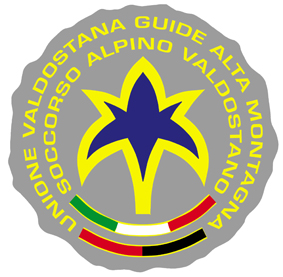 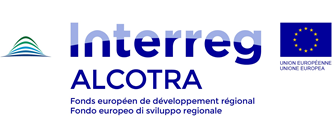 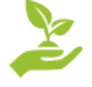 All’Unione Valdostana Guide di Alta MontagnaVia Monte Emilius 13/A11100 Aosta AFFIDAMENTO IN ECONOMIA DI SERVIZI FORMATIVI - DA PARTE DI ISTRUTTORI GUIDA ALPINA - RELATIVAMENTE ALL’ATTIVITÀ 3.2 “FORMAZIONE INIZIALE E TRANSFRONTALIERA DELLE GUIDE DI ALTA MONTAGNA”, DEL PROGETTO PROGUIDES - NELL’AMBITO DEL PROGRAMMA DI COOPERAZIONE TRANSFRONTALIERA INTERREG V-A ITALIA - FRANCIA ALCOTRA 14/20 - AI SENSI DELLA LEGGE REGIONALE 28 DICEMBRE 2011, N. 36.Il/La sottoscritt_ _ _ _ _ _ _ _ _ _ _ _ _ _ _ _ _ _ _ _ _ _ _ _ _ _ _ _ _ _ _  _ _ _ _ _ _ _ _ _ _ _ _ _ _ _ _ _ _ _ _  nat_ a _ _ _ _ _ _ _ _ _ _ _ _ _ _ _ _ _ _ _ _ _ _ _ _ _ _ _ _ _ _ _ _ _ _ _   (_ _ _ _) il _ _ _ _ _ _ _ _ _ _ _ _ _ _ _  residente nel Comune di  _ _ _ _ _ _ _ _ _ _ _ _ _ _ _ _ _ _ _ _ _ _ _ _ _ _ _ _ _ _ _  CAP_ _ _ _ _ _ _ _ (_ _ _ _)via/frazione/località _ _ _ _ _ _ _ _ _ _ _ _ _ _ _ _ _ _ _ _ _ _ _ _ _ _ _ _ _ _ _ _ _ _ __ _ _ _ _ _ n. _ _ _ _ _ _ _ in qualità di  LIBERO PROFESSIONISTA C.F._ _ _ _ _ _ _ _ _ _ _ _ _ _ _ _ _ _ _ _ _ _ _ _ in possesso del documento n. _ _ _ _  _ _ _ _ _ _ _ _ _ _ _ _ _P. I.V.A. _ _ _ _ _ _ _ _ _ _ _ _ _ _ _ _ _ _ _ _ _ _ _ _ _ _ _ _ _ _ _ _ _ _ _ _ _ _ _ _ _ _ _ _ _ _ _ _ _ _ _ _ _ _ _ _  telefono n.  _ _ _ _ _ _ _ _ _ _ _ _ _ _ _ _ _ _ _ _ _ _ _ _ _ _ fax n.  _ _ _ _ _ _ _ _ _ _ _ _ _ _ _ _ _ _ _ _ _ _ _ _ con indirizzo di posta elettronica _ _ _ _ _ _ _ _ _ _ _ _ _ _ _ _ _ _ _ _ _ _ _ _ _ _ _ _ _ _ _ _ _ _ _ _ _ _ _ _ _ _ e PEC _ _ _ _ _ _ _ _ _ _ _ _ _ _ _ _ _ _ _ _ _ _ _ _ _ _ _ _ _ _ _ _ _ _ _ _ _ _ _ _ _ _ _ _ _ _ _ _ _ _ _ _ _ _ _ _ _ consapevole della responsabilità penale in cui incorre chi sottoscrive dichiarazioni mendaci e delle relative sanzioni penali di cui all’articolo 76 del D.P.R. 28 dicembre 2000, n. 445, nonché delle conseguenze amministrative di decadenza dai benefici eventualmente conseguiti al provvedimento emanato, ai sensi del D.P.R. 28/12/2000 n. 445 e ai sensi e per gli effetti degli artt. 30 e 31 della legge regionale 6 agosto 2007, n. 19DICHIARAdi essere iscritto/a all’Albo Guide alpine di   _ _ _ _ _ _ _ _ __ _ _ _  _ _ _ _ _ _ _ _ _ _ _ _ _ _ _ _ _ _ _ _ _ n._ _ _ _ _ _ _ _ _ _ _ a decorrere dal _ _ _ _ _ _ _ _ _ _ _ _ _ _ _ _ _ _ _ _ _ _ _ _ _ _ _ _ _ _ _ _ _ _ _ _ _ _ di possedere la Qualifica di Guida Alpina - Istruttore nazionaledi non trovarsi nelle condizioni previste nell’articolo 38, lettere a), b), c), d), e), f), g), h), i), l), e m) del d.lgs. 163/2006 e ss.mm.ii. e precisamente: di non trovarsi in  stato di fallimento, di liquidazione coatta, di concordato preventivo o di qualsiasi altra situazione equivalente e l’insussistenza di procedimenti in corso per la dichiarazione di una di tali situazioni;che non è pendente alcun procedimento per l’applicazione di una delle misure di prevenzione di cui all’art. 3 della legge 27 dicembre 1956, n. 1423 (ora confluite nell’art. 6 del decreto legislativo 6 settembre 2011, n. 159), o di una delle cause ostative previste dall’art. 10 della legge 31 maggio 1965, n. 575 (ora confluite negli artt. 67 e 76, comma 8, del decreto legislativo 6 settembre 2011, n. 159);  che nei propri confronti non è stata pronunciata sentenza di condanna passata in giudicato, o emesso decreto penale di condanna divenuto irrevocabile, oppure sentenza di applicazione della pena su richiesta, ai sensi dell’art. 444 del Codice di procedura penale, per reati gravi in danno dello Stato o della Comunità che incidono sulla moralità professionale; è comunque causa di esclusione la condanna, con sentenza passato in giudicato, per uno o più reati di partecipazione a un’organizzazione criminale, corruzione, frode, riciclaggio, quali definiti dagli atti comunitari citati all’articolo 45, paragrafo 1, direttiva Ce 2004/18; di non aver violato il divieto di intestazione fiduciaria posto all’art. 17 della l. 19 marzo 1990, n. 55;di non aver commesso gravi infrazioni debitamente accertate alle norme in materia di sicurezza e ogni altro obbligo derivante dai rapporti di lavoro, risultanti dai dati in possesso dell’Osservatorio;di non aver commesso, secondo motivata valutazione dell’Unione Valdostana Guide di Alta Montagna, grave negligenza o malafede nell’esecuzione delle prestazioni affidate dalla stessa che richiede la fornitura del/dei servizio/i in oggetto, ovvero di non aver commesso un errore grave nell’esercizio della propria attività professionale accertato con qualsiasi mezzo di prova da parte dell’Unione Valdostana Guide di Alta Montagna; di non aver commesso violazioni gravi, definitivamente accertate, rispetto agli obblighi relativi al pagamento delle imposte e delle tasse, secondo la legislazione italiana; di non aver reso, nell’anno antecedente la data di pubblicazione dell’indagine di mercato, false dichiarazioni in merito ai requisiti ed alle condizioni rilevanti per la partecipazione alle procedure di gara e per l’affidamento di subappalti, risultanti dai dati in possesso dell’Osservatorio;   di non ha commesso violazioni gravi, definitivamente accertate, alle norme in materia di contributi previdenziali e assistenziali, secondo la legislazione italiana o dello Stato in cui sono stabiliti; l)  di essere in regola con il disposto previsto all’articolo 17 della legge 12 marzo 1999, n. 68, salvo il      disposto del comma 2 dell’art. 387 del d.lgs. 163/2006; m) che nei propri confronti non è stata applicata alcuna sanzione interdittiva di cui all’art. 9, comma 2, lettera c), del decreto legislativo 8 giugno 2001, n. 231, o altra sanzione che comporta il divieto di contrarre con la pubblica amministrazione, compresi i provvedimenti interdittivi di cui all’art. 36-bis, comma 1, del decreto-legge 4 luglio 2006, n. 223, convertito, con modificazioni, dalla legge 4 agosto 2006, n. 248;di essere in regola con gli obblighi concernenti le dichiarazioni in materia di imposte e tasse e di essere iscritto (completare le sezioni di interesse): all’INPS con PC/matricola n. _ _ _ _ _ _ _ _ _ _ _ _ _ _ _ con sede competente in _ _ _ _ _ _ _ _ _  _ _all’INAIL con Codice n. _ _ _ _ _ _ _ _ _ _ _ _ _ _ _ _  con sede competente in _ _ _ _ _ _ _ _ _ _ _ _ _  alla Cassa _ _ _ _ _ _ _ _ _ _ _ _ _ _ _ _ _ _ _ _ _ Codice n. _ _ _ _ _ _ _ _ _ _  _ _ _ _ _ _ _ _ _ _ _ _ _  con sede in _ _ _ _ _ _ _ _ _ _ _ _ _ _ _ _ _ _ _ _ _ _ _ _ _ _  di non essersi reso colpevole di false dichiarazioni circa il possesso dei requisiti richiesti per l’ammissione a procedure di gara; di non trovarsi, rispetto ad un altro partecipante alla medesima procedura, in una situazione di controllo di cui all'articolo 2359 del codice civile;di non essersi reso colpevole di violazioni gravi, definitivamente accertate, attinenti l’osservanza delle norme poste a tutela della prevenzione e della sicurezza sui luoghi di lavoro;  di possedere i requisiti di ordine specifico indicati  nel sollecito di manifestazione di interesse per l’affidamento in economia di servizi formativi, ossia: Qualifica di Guida Alpina - Istruttore nazionale;comprovata esperienza nella docenza tecnica nell’ambito di percorsi formativi - di formazione iniziale delle Guide di Alta Montagna;ottima conoscenza tecnica della lingua francese (orale), comprovata da esperienze di collaborazione con soggetti francesi, per la partecipazione ai moduli comuni con il partner di progetto ENSA.Il/la sottoscritto/a rende la presente dichiarazione sotto la propria responsabilità, consapevole delle sanzioni previste dalla legge a carico di chi attesta il falso. Letto, confermato e sottoscritto.Luogo e data,_________________________	Firma_______________________________N.B.: LA FIRMA È OBBLIGATORIA AI FINI DELLA VALIDITÀ DELLA DICHIARAZIONE.La presente dichiarazione non è soggetta ad autenticazione ma dovrà essere accompagnata, a pena di esclusione, da copia fotostatica non autenticata di un documento di identità del sottoscrittore in corso di validità, ai sensi dell’art. 38, comma 3, D.P.R. 445/2000.Dichiara infine, ai sensi e per gli effetti di cui all’art. 13 del d.lgs. 30 giugno 2003 n. 196, di essere informato che:i dati personali raccolti saranno trattati, anche con strumenti informatici, esclusivamente nell’ambito del procedimento per il quale la presente dichiarazione viene resa. Titolare del trattamento: Unione Valdostana Guide di Alta Montagna - UVGAMResponsabile del trattamento: il Presidente UVGAM, Guido Azzalea ________________________________                _________________________________________                        luogo e data 			     			   firma						          (rilasciata ai sensi dell’art. 38 del D.P.R. n. 445/2000)N.B.:	Firma del dichiarante accompagnata da copia di un documento di riconoscimento del sottoscrittore.